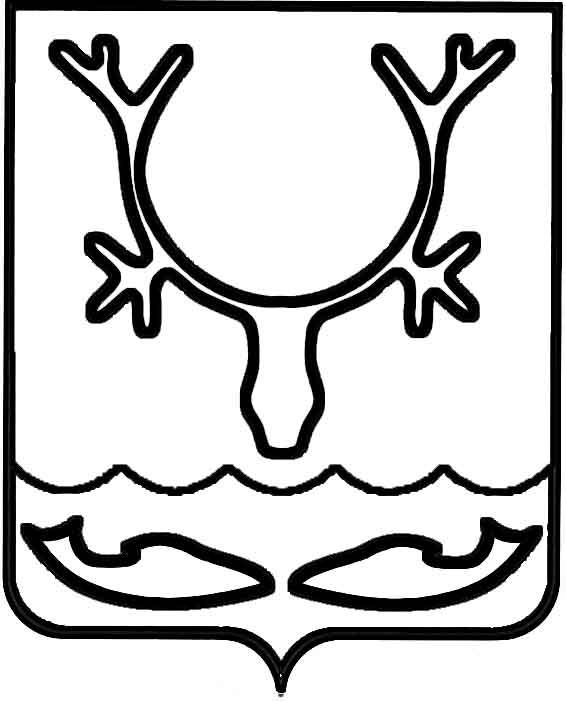 Администрация муниципального образования
"Городской округ "Город Нарьян-Мар"ПОСТАНОВЛЕНИЕО внесении изменения в постановление Администрации МО "Городской округ "Город Нарьян-Мар" от 26.03.2019 № 332В целях реализации муниципальной программы муниципального образования "Городской округ "Город Нарьян-Мар" "Развитие предпринимательства в муниципальном образовании "Городской округ "Город Нарьян-Мар", утвержденной постановлением Администрации МО "Городской округ "Город Нарьян-Мар" от 31.08.2018 № 584, в связи с кадровыми изменениями Администрация муниципального образования "Городской округ "Город Нарьян-Мар" П О С Т А Н О В Л Я Е Т:Внести в постановление Администрации МО "Городской округ "Город Нарьян-Мар" от 26.03.2019 № 332 "Об утверждении состава комиссии по отбору получателей поддержки из бюджета МО "Городской округ "Город Нарьян-Мар" 
в рамках муниципальной программы муниципального образования "Городской округ "Город Нарьян-Мар" "Развитие предпринимательства в муниципальном образовании "Городской округ "Город Нарьян-Мар" (далее – постановление) следующее изменение:Строку 7 Графы "Резервный состав комиссии" Приложения 
к постановлению дополнить словами "Дроздова Вера Авенировна – депутат Совета городского округа "Город Нарьян-Мар" (по согласованию)".Настоящее постановление вступает в силу со дня его подписания 
и подлежит официальному опубликованию.28.12.2019№1309Глава города Нарьян-Мара О.О. Белак